Portage Lake Center PTO, Inc.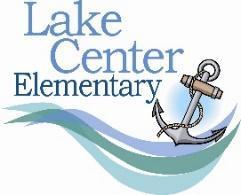 Monday, March 11, 2024 6:30 meeting (MINUTES)Board Members in Attendance: Ken Slocum, Erika Shoemaker, Colleen Ruggiero, Jessica Biggs, Amanada Bonofiglio, Amanda Molitor, Amanda Osborn, Ashley Esterline, Christy Szekely, Kassidy Niuwenhuis, Lauren Bodamer, Olivia Kurajian, Rachel Myland, Sarah Wester, Tiffany Irvine-ChambersBoard Members Absent: Erin Kissinger, Katie Rodewald, Laura Bedore, Rachel LaflerTeacher Representatives in Attendance: Alex McCullough, Summer Walker, Chris StaceyCall to order:  Ken at 6:30 pmSecretary’s Report: Approval of February minutes. Motion to approve by Tiffany and second by Christy. Treasurer’s Report: Mostly reimbursements this month, BOB medals for next year have already been purchased since there was a deal, waiting on checks to be cashed. Motion to approve by Christy and second by Mandy.School News by Alex: Conferences are this week. Thank you for feeding the staff. Spring break is coming up and MSTEP is starting after break. Family input forms will go out after that. There was a settlement in the lawsuit against the district regarding events being scheduled on religious holidays. Going forward there will be a district wide calendar to use for event planning that made in coordination with the principals and community members. Old BusinessDining Out – Presidential did not go well. They want to try again when the weather is better and can offer mini golf. March dining out is Jersey Giant and April will be City BBQ.Family Party – Went great. The committee only spent $531 and requested to donate the rest of their budget to SAW. No one missed the DJ, music and the speaker was fine. Extra food was returned (there was a lot of extra food). Attendance was lower than RSVPs. Doesn’t seem to make a difference if we plan the event for February or March. BOB – Went much better than last year. We had 18 teams at our school battle. Maybe look into trying to spread the teams out more next year to prevent teams overhearing answers. Skate Night – Scheduled for March 22, last one for the year. Lots of fun had at March skate night.Family Fun Nights – 35 families signed up to attend the KWings game. There was a great turnout and it seemed like families had fun. Now that we have contacts established maybe try to get the info out sooner for the next event.New BusinessConference Dinners – Everything is all set for dinners. Sandwiches will be served Tuesday, Qdoba will be Thursday. Drinks are already cooling in the fridge. Extra tortillas and cookies will also be delivered Thursday with the meal.Family Game Night – We have board games in the closet, looking for volunteers to help and possibly people to let us borrow games.Board nominations – All nominations for general board are due by March 31. The election will be held at our next meeting on April 8. If you do not plan to return, please let Eboard or Mrs. Stacey know by March 31.MSTEP snacks – SUG needs to be updated, will get dates from Alex then share out.Comments, Questions, Concerns? Executive election results: President Ken Slocum, VP Erika Shoemaker, Treasurer Colleen Ruggerio, Secretary Rachel MylandApril Newsletter deadline – March 15Checks: All Checks MUST be made out to Portage Lake Center PTO, Inc.Next Meeting- Monday April 8 at 6:30pm in the Media CenterMeeting Adjourns: 6:51pm motion Christy, second TiffanyUpcoming Events3/15 Family game night3/21 ½ day and skate night3/22-3/29 Spring Break4/10 Mileage Club starts4/12 No School – professional development day